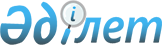 "Діни қызмет саласындағы мемлекеттік көрсетілетін қызметтер регламенттерін бекіту туралы" Шығыс Қазақстан облысы әкімдігінің 2014 жылғы 20 наурыздағы № 60 қаулысына өзгерістер мен толықтырулар енгізу туралы
					
			Күшін жойған
			
			
		
					Шығыс Қазақстан облысы әкімдігінің 2014 жылғы 29 қазандағы N 291 қаулысы. Шығыс Қазақстан облысының Әділет департаментінде 2014 жылғы 14 қарашада N 3549 болып тіркелді. Күші жойылды - Шығыс Қазақстан облысы әкімдігінің 2015 жылғы 29 шілдедегі N 187 қаулысымен      Ескерту. Күші жойылды - Шығыс Қазақстан облысы әкімдігінің 29.07.2015 N 187 қаулысымен (алғашқы ресми жарияланған күнінен кейін күнтізбелік он күн өткен соң қолданысқа енгізіледі).

      "Мемлекеттік көрсетілетін қызметтер туралы" Қазақстан Республикасының 2013 жылғы 15 сәуірдегі Заңының 16-бабының 3-тармағына сәйкес, "Мемлекеттік көрсетілетін қызметтердің стандарттары мен регламенттерін әзірлеу жөніндегі қағиданы бекіту туралы" Қазақстан Республикасы Экономика және бюджеттік жоспарлау министрінің 2013 жылғы 14 тамыздағы № 249 бұйрығына өзгерістер мен толықтыру енгізу туралы" Қазақстан Республикасы Экономика және бюджеттік жоспарлау министрінің 2014 жылғы 12 мамырдағы № 133 (Нормативтік құқықтық актілерді мемлекеттік тіркеу тізілімінде тіркелген нөмірі 9432) бұйрығы негізінде Шығыс Қазақстан облысының әкімдігі ҚАУЛЫ ЕТЕДІ:

      1. 

"Діни қызмет саласындағы мемлекеттік көрсетілетін қызметтер регламенттерін бекіту туралы" Шығыс Қазақстан облысы әкімдігінің 2014 жылғы 20 наурыздағы № 60 (Нормативтік құқықтық актілерді мемлекеттік тіркеу тізілімінде тіркелген нөмірі 3276, 2014 жылғы 19 мамырдағы № 55 (16992) "Дидар", 2014 жылғы 20 мамырдағы № 56 (19503) "Рудный Алтай" газеттерінде жарияланған) қаулысына мынадай өзгерістер мен толықтырулар енгізілсін: 



      аталған қаулымен бекітілген "Миссионерлік қызметті жүзеге асыратын тұлғаларды тіркеуді және қайта тіркеуді жүргізу" мемлекеттік көрсетілетін қызмет регламентінде: 



      8 тармақтың екінші бөлігі мынадай редакцияда жазылсын:



      "Рәсiмдердiң (iс-қимылдардың) реттiлiгiн сипаттау, осы Регламентке 1 қосымшаға сәйкес, әрбiр рәсiмді (iс-қимылды) өту блок-схемасында көрсетілген.";



      мынадай мазмұндағы 9 тармақпен толықтырылсын: 



      "9. Мемлекеттік қызмет көрсету процесінде рәсімдер (іс-қимылдар) реттілігінің, қызмет берушінің құрылымдық бөлімшелерінің (қызметкерлерінің) өзара іс-қимылдарының толық сипаттамасы, сондай-ақ өзге де көрсетiлетiн қызметтi берушiлермен өзара іс-қимыл тәртібінің сипаттамасы осы регламентке 2 қосымшаға сәйкес мемлекеттік қызмет көрсетудің бизнес-процестерінің анықтамалығында көрсетіледі. Мемлекеттік қызмет көрсетудің бизнес-процестерінің анықтамалығы "электрондық үкімет" веб-порталында, қызмет берушінің интернет-ресурсында орналастырылады."; 



      қосымшаның жоғарғы оң жақ бұрышындағы мәтін мынадай редакцияда жазылсын:



      "Миссионерлік қызметті жүзеге асыратын тұлғаларды тіркеуді және қайта тіркеуді жүргізу" мемлекеттік көрсетілетін қызмет регламентіне 1 қосымша";



      осы қаулыға 1 қосымшаға сәйкес 2 қосымшамен толықтырылсын;



      аталған қаулымен бекітілген "Діни әдебиетті және діни мазмұндағы өзге де ақпараттық материалдарды, діни мақсаттағы заттарды тарату үшін арнайы тұрақты үй-жайлардың орналастырылуын бекіту туралы шешім беру" мемлекеттік көрсетілетін қызмет регламентінде: 



      8 тармақтың екінші бөлігі мынадай редакцияда жазылсын:



      "Рәсiмдердiң (iс-қимылдардың) реттiлiгiн сипаттау, осы Регламентке 1 қосымшаға сәйкес, әрбiр рәсiмді (iс-қимылды) өту блок-схемасында көрсетілген.";



      мынадай мазмұндағы 9 тармақпен толықтырылсын: 



      "9. Мемлекеттік қызмет көрсету процесінде рәсімдер (іс-қимылдар) реттілігінің, қызмет берушінің құрылымдық бөлімшелерінің (қызметкерлерінің) өзара іс-қимылдарының толық сипаттамасы, сондай-ақ өзге де көрсетiлетiн қызметтi берушiлермен өзара іс-қимыл тәртібінің сипаттамасы осы регламентке 2 қосымшаға сәйкес мемлекеттік қызмет көрсетудің бизнес-процестерінің анықтамалығында көрсетіледі. Мемлекеттік қызмет көрсетудің бизнес-процестерінің анықтамалығы "электрондық үкімет" веб-порталында, қызмет берушінің интернет-ресурсында орналастырылады."; 



      қосымшаның жоғарғы оң жақ бұрышындағы мәтін мынадай редакцияда жазылсын:



      "Діни әдебиетті және діни мазмұндағы өзге де ақпараттық материалдарды, діни мақсаттағы заттарды тарату үшін арнайы тұрақты үй-жайлардың орналастырылуын бекіту туралы шешім беру" мемлекеттік көрсетілетін қызмет регламентіне 1 қосымша";



      осы қаулыға 2 қосымшаға сәйкес 2 қосымшамен толықтырылсын;



      аталған қаулымен бекітілген "Діни іс-шараларды өткізуге арналған үй-жайларды ғибадат үйлерінен (ғимараттарынан) тыс жерлерде орналастыруға келісу туралы шешім беру" мемлекеттік көрсетілетін қызмет регламентінде: 



      8 тармақтың екінші бөлігі мынадай редакцияда жазылсын:



      "Рәсiмдердiң (iс-қимылдардың) реттiлiгiн сипаттау, осы Регламентке 1 қосымшаға сәйкес, әрбiр рәсiмді (iс-қимылды) өту блок-схемасында көрсетілген.";



      мынадай мазмұндағы 9 тармақпен толықтырылсын: 



      "9. Мемлекеттік қызмет көрсету процесінде рәсімдер (іс-қимылдар) реттілігінің, қызмет берушінің құрылымдық бөлімшелерінің (қызметкерлерінің) өзара іс-қимылдарының толық сипаттамасы, сондай-ақ өзге де көрсетiлетiн қызметтi берушiлермен өзара іс-қимыл тәртібінің сипаттамасы осы регламентке 2 қосымшаға сәйкес мемлекеттік қызмет көрсетудің бизнес-процестерінің анықтамалығында көрсетіледі. Мемлекеттік қызмет көрсетудің бизнес-процестерінің анықтамалығы "электрондық үкімет" веб-порталында, қызмет берушінің интернет-ресурсында орналастырылады."; 



      қосымшаның жоғарғы оң жақ бұрышындағы мәтін мынадай редакцияда жазылсын:



      "Діни іс-шараларды өткізуге арналған үй-жайларды ғибадат үйлерінен (ғимараттарынан) тыс жерлерде орналастыруға келісу туралы шешім беру" мемлекеттік көрсетілетін қызмет регламентіне 1 қосымша";



      осы қаулыға 3 қосымшаға сәйкес 2 қосымшамен толықтырылсын.

      2. 

Осы қаулы алғашқы ресми жарияланған күнінен кейін күнтізбелік он күн өткен соң қолданысқа енгізіледі.

 

  

      "Миссионерлік қызметті жүзеге асыратын тұлғаларды тіркеуді және қайта тіркеуді жүргізу" мемлекеттік қызмет көрсету бизнес-процестерінің анықтамалығы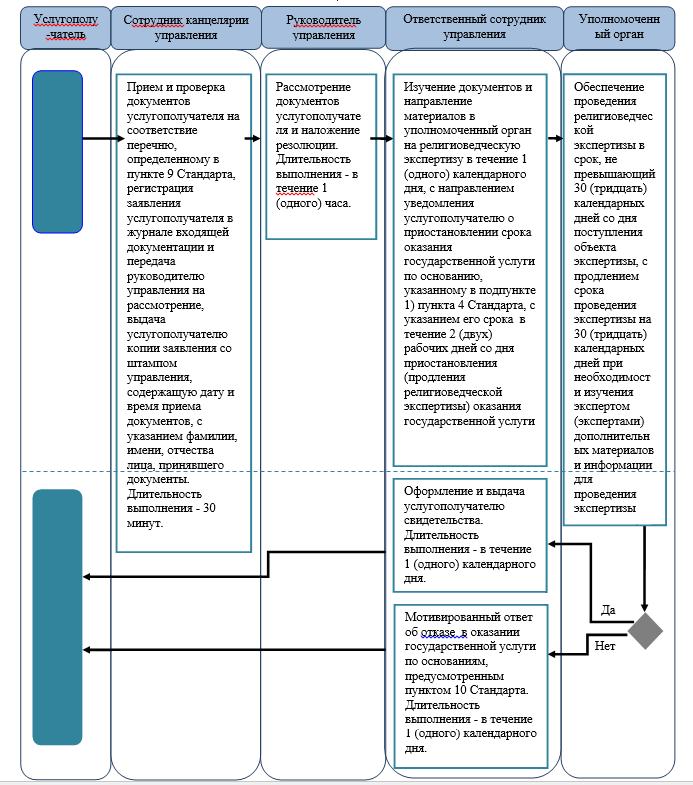  

"Діни әдебиетті және діни мазмұндағы өзге де ақпараттық материалдарды, діни мақсаттағы заттарды тарату үшін арнайы тұрақты үй-жайлардың орналастырылуын бекіту туралы шешім беру" мемлекеттік қызмет көрсету бизнес-процестерінің анықтамалығы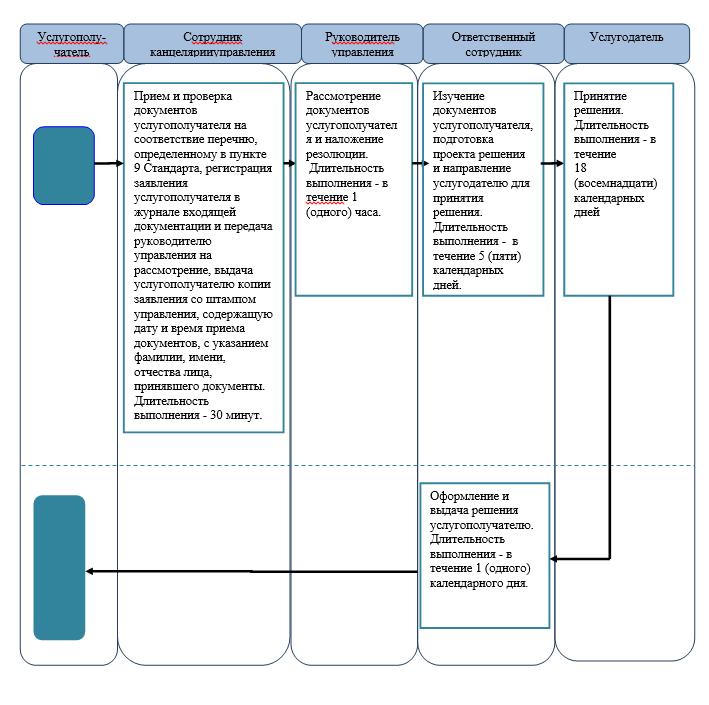  

"Діни іс-шараларды өткізуге арналған үй-жайларды ғибадат үйлерінен (ғимараттарынан) тыс жерлерде орналастыруға келісу туралы шешім беру" мемлекеттік қызмет көрсету бизнес-процестерінің анықтамалығы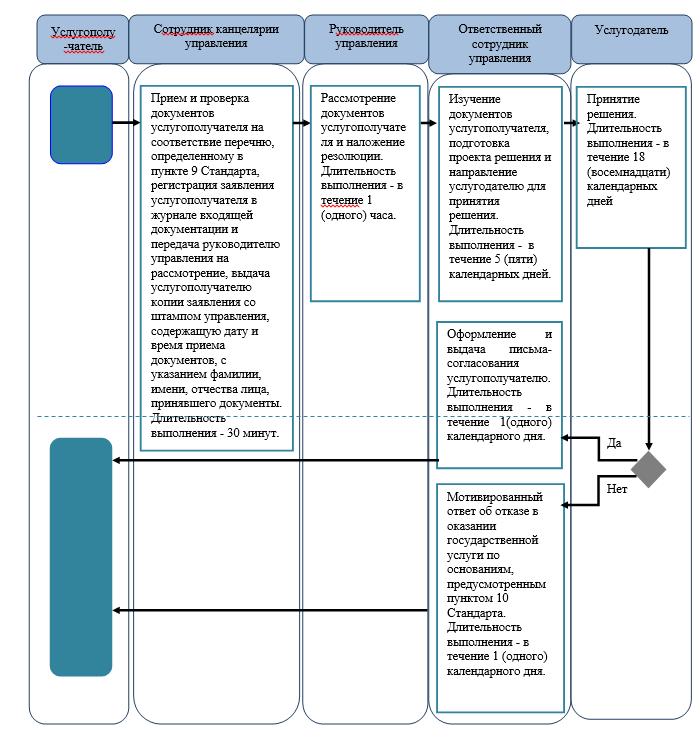  

Шартты белгілер: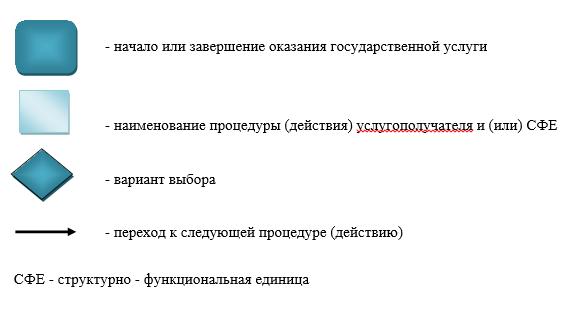 
					© 2012. Қазақстан Республикасы Әділет министрлігінің «Қазақстан Республикасының Заңнама және құқықтық ақпарат институты» ШЖҚ РМК
				

Облыс әкімі


Б. Сапарбаев


